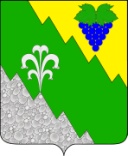 АДМИНИСТРАЦИЯ НИЖНЕБАКАНСКОГО СЕЛЬСКОГО ПОСЕЛЕНИЯ КРЫМСКОГО РАЙОНА ПОСТАНОВЛЕНИЕот  02.11.2022	      № 167станица НижнебаканскаяО признании утратившим силу постановления администрации Нижнебаканского сельского поселения Крымского района от 17.02.2022 года № 25 «Об определении перечня помещений, предоставляемых для проведения встреч кандидатов в депутаты с избирателями и порядка их предоставленияВ целях приведения муниципальных правовых актов в соответствие с действующим законодательством, в соответствии со статьей 54 Устава Нижнебаканского сельского поселения Крымского района , п о с т а н о в л я ю:1. Признать утратившим силу постановление администрации Нижнебаканского сельского поселения Крымского района от 17.02.2021 года № 25 «Об определении перечня помещений, предоставляемых для проведения встреч кандидатов в депутаты с избирателями и порядка их предоставления».2. Контроль за выполнением настоящего постановления оставляю за собой.3. Постановление вступает в силу после подписания.Глава Нижнебаканского сельскогопоселения Крымского района						 И.И.Гернеший